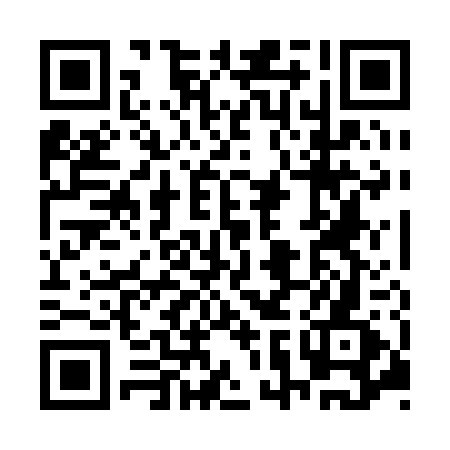 Ramadan times for Baranovichi, BelarusMon 11 Mar 2024 - Wed 10 Apr 2024High Latitude Method: Angle Based RulePrayer Calculation Method: Muslim World LeagueAsar Calculation Method: ShafiPrayer times provided by https://www.salahtimes.comDateDayFajrSuhurSunriseDhuhrAsrIftarMaghribIsha11Mon5:435:437:391:264:297:147:149:0312Tue5:415:417:371:264:307:157:159:0513Wed5:385:387:341:254:327:177:179:0714Thu5:355:357:321:254:337:197:199:0915Fri5:335:337:301:254:347:217:219:1116Sat5:305:307:271:244:357:237:239:1317Sun5:285:287:251:244:367:247:249:1518Mon5:255:257:221:244:377:267:269:1719Tue5:225:227:201:244:397:287:289:1920Wed5:195:197:181:234:407:307:309:2121Thu5:175:177:151:234:417:327:329:2322Fri5:145:147:131:234:427:347:349:2523Sat5:115:117:101:224:437:357:359:2824Sun5:085:087:081:224:447:377:379:3025Mon5:055:057:061:224:457:397:399:3226Tue5:025:027:031:214:467:417:419:3427Wed5:005:007:011:214:477:437:439:3628Thu4:574:576:581:214:487:447:449:3929Fri4:544:546:561:214:497:467:469:4130Sat4:514:516:541:204:507:487:489:4331Sun4:484:486:511:204:517:507:509:461Mon4:454:456:491:204:527:527:529:482Tue4:424:426:461:194:537:537:539:503Wed4:394:396:441:194:547:557:559:534Thu4:354:356:421:194:557:577:579:555Fri4:324:326:391:194:567:597:599:586Sat4:294:296:371:184:578:008:0010:007Sun4:264:266:351:184:588:028:0210:038Mon4:234:236:321:184:598:048:0410:059Tue4:204:206:301:175:008:068:0610:0810Wed4:164:166:281:175:018:088:0810:11